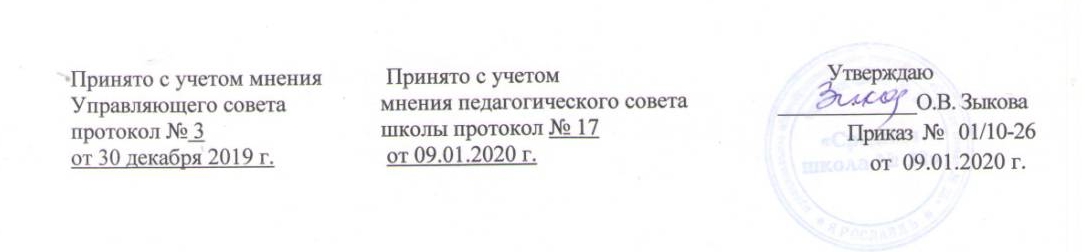 Положение об организации и осуществлении образовательной деятельности по дополнительным общеобразовательным программам муниципального общеобразовательного учреждения «Средняя школа №28»1. Общие положенияНастоящее Положение регулирует организацию и осуществление образовательной деятельности по дополнительным общеразвивающим программам (далее по тексту – образовательные программы), в том числе особенности организации образовательной деятельности для воспитанников с ограниченными возможностями здоровья и детей-инвалидов в муниципальном общеобразовательном учреждении «Средняя школа №28» (далее – средняя школа №28).Положение разработано в соответствии со следующими нормативно- правовыми документами: Федеральным законом РФ от 29.12.2012 № 273-ФЗ «Об образовании в Российской Федерации», Гражданским Кодексом Российской Федерации, законом РФ от 07.02.1992 № 2300-1 «О защите прав потребителей», Правилами оказания платных образовательных услуг, утвержденными Постановлением Правительства Российской Федерации от 15.08.2013 г. № 706, приказом Министерства просвещения РФ от 09.11.2018 № 196 «Об утверждении порядка организации и осуществления образовательной деятельности по дополнительным общеобразовательным программам», Уставом средней школы №28.Образовательная деятельность по дополнительным образовательным программам направлена на:развитие личности, ее мотивации к познанию и творческой деятельности;формирование и развитие творческих способностей обучающихся;-удовлетворение индивидуальных потребностей обучающихся в интеллектуальном, нравственном, художественно-эстетическом развитии, а также в занятиях физической культурой и спортом;формирование культуры здорового и безопасного образа жизни;обеспечение духовно-нравственного, гражданско-патриотического, военно- патриотического, трудового воспитания обучающихся;выявление, развитие и поддержку талантливых обучающихся, а также лиц, проявивших выдающиеся способности;социализацию и адаптацию обучающихся к жизни в обществе;формирование общей культуры обучающихся;удовлетворение иных образовательных потребностей и интересов обучающихся, не противоречащих законодательству Российской Федерации, осуществляемых за пределами федеральных государственных образовательных стандартов и федеральных государственных требований.Данное Положение определяет основные цели, задачи и структуру программы дополнительного образования детей в средней школе №28, регламентирует организацию деятельности, порядок принятия и утверждения дополнительной образовательной программы, порядок приема на обучение по дополнительным образовательным программам, устанавливает требования к оформлению программы, права и обязанности педагога дополнительного образования, а также контроль, документацию и отчетность.Данное Положение распространяется на педагогов средней школы №28, осуществляющих дополнительное образование обучающихся, а также на воспитателей группы продленного дня, выполняющих функции контроля полноты и качества реализации дополнительных образовательных программ (заместителя директора по УВР).В соответствии с лицензией на образовательную деятельность учреждения и с учетом запроса родителей (законных представителей) средняя школа №28 оказывает дополнительные образовательные услуги, в том числе на бесплатной основе в рамках реализации дополнительных образовательных программ на основе заявления на обучение по дополнительным образовательным программам.Дополнительное образование в средней школе №28 осуществляется в соответствии со следующими принципами:создание непринужденной обстановки, в которой ребенок чувствует себя комфортно, раскрепощено;целостный подход к решению педагогических задач:обогащение обучающихся эмоциональными впечатлениями через игровую деятельность, рисунок, пение, слушание музыки, двигательную и театрализованную деятельность;претворение полученных впечатлений в самостоятельной игровой деятельности;свободный выбор обучающимися дополнительных образовательных программ в соответствии с их интересами, склонностями и способностями;многообразие дополнительных образовательных программ, удовлетворяющих разнообразные интересы детей;непрерывность дополнительного образования, преемственность дополнительных образовательных программ, возможность их сочетания, коррекции в процессе освоения; психолого-педагогическая поддержка индивидуального развития детей;творческое сотрудничество педагогических работников и обучающихся;сохранение физического и психического здоровья детей.Цель организации и осуществлении образовательной деятельности по дополнительным общеразвивающим программамЦелью организации и осуществлении образовательной деятельности по дополнительным общеразвивающим программам в средней школе №28 является всестороннее удовлетворение образовательных потребностей.Формирование и утверждение образовательных программВ средней школе реализуются образовательные программы различной направленности.Структура образовательных программ должна включать:а) титульный лист: наименование учреждения; где, когда и кем утверждена образовательная программа; название образовательной программы, которая отражает ее содержание и направленность; возраст детей, на которых рассчитана образовательная программа; срок реализации образовательной программы; Ф. И. О., должность автора (авторов) образовательной программы; год разработки дополнительной образовательной программы.б) пояснительную записку: общая характеристика программы, которая отражает актуальность, педагогическую целенаправленность и новизну, цели и задачи, направленность, категорию обучающихся, объем и срок освоения программы, форму обучения, режим занятий, отличительные особенности (при наличии), условия реализации программы, планируемые результаты.Цель программы – предполагаемый результат образовательного процесса, к которому должны быть направлены все усилия педагога и воспитанников. Она может быть глобального масштаба (изменение формирования мировоззрения личности, ее культуры через новую образовательную систему); общепедагогического плана (нравственное воспитание личности, сплочение  коллектива через создание авторской технологии и др.); дидактического плана (развитие личностных качеств, обучение, организация полноценного досуга, создание новой методики).Конкретизация цели проходит в ходе определения задач (образовательных, развивающих, воспитательных) – путей достижения цели. Они должны соответствовать содержанию и методам предлагаемой деятельности. Формулировка задач должна включать ключевое слово, определяющее действие (оказать, освоить, организовать и т. д.).в) содержание программы:План может быть составлен на весь период освоения программы или на учебный год, если срок реализации программы составляет более двух лет. В плане должно быть прописано: перечень, трудоемкость, последовательность и содержание видов учебной деятельности воспитанников;– календарный учебный план должен содержать: разделы и темы, месяц, число проведения занятия, форму проведения занятия, количество часов, тему занятия- формы подведения итогов реализации дополнительной образовательной программы (выставки, фестивали, соревнования, учебно-исследовательские конференции и т.д.).г) организационно-педагогические условия:- материально-технические: помещение, учебное оборудование;методическое обеспечение программы дополнительного образования (разработки игр, бесед, походов, экскурсий, конкурсов и т.д.); рекомендаций по проведению практических работ, дидактический, игровой и расходный материалы.В этом разделе намечаются пути решения программных задач. Описываются методические приемы, методы работы с детьми. Каждое занятие должно обеспечивать развитие личности воспитанника.Основными формами проведения занятий могут быть: занятия, игровые образовательные ситуации, беседы, встречи, экскурсии, игры, праздники, викторины, выставки, концерты и др.Приводится список рекомендуемой и используемой литературы. Разработка образовательных программОбразовательные программы разрабатывают педагоги, оказывающие дополнительные образовательные услуги в средней школе №28. Программы разрабатываются с учетом пожеланий родителей (законных представителей) обучающихся. Для обучающихся с ОВЗ и детей-инвалидов при формировании программы учитываются особенности их психофизического развития. Прием на обучение и отчисление воспитанниковК освоению образовательных программ допускаются обучающиеся средней школы №28 в возрасте от 7 до 18 лет, если иное не обусловлено спецификой реализуемой программы. Прием на обучениеПрием воспитанников и их обучение осуществляются по мере комплектования групп в течение календарного года.Информация о сроках приема документов размещается на информационном стенде.Для поступления на обучение заявитель представляет в школу: заявление;согласие на обработку персональных данных.Предъявляет:документ, удостоверяющий личность воспитанника,свидетельство о рождении.Зачисление воспитанников на обучение осуществляется приказом директора школы.ОтчислениеОтчисление воспитанников производится:а) в связи с окончанием срока обучения по образовательной программе или при переводе воспитанника в другую образовательную организацию;б) по инициативе родителей (законных представителей) воспитанника;Организация образовательного процессаОрганизация образовательного процесса регламентируется расписанием занятий и утвержденной образовательной программой. Предоставление образовательных услуг по образовательным программам может осуществляться в течение всего календарного года. Обучение осуществляется очно или дистанционно.Учитывая особенности и содержание работы, педагог дополнительного образования может проводить занятия со всеми детьми по группам или индивидуально. Допускается сочетание различных форм получения образования и форм обучения.Содержание занятий предоставляемого дополнительного образования не должно дублировать образовательную программу дошкольного образовательного учреждения, должно строиться с учетом возрастных и индивидуальных особенностей воспитанников.Расписание занятий составляется администрацией школы и предусматривает максимальный объём недельной нагрузки во время занятий с учётом возрастных особенностей воспитанников, пожеланий родителей и установленных санитарно- гигиенических норм. При реализации программ возможно проведение массовых мероприятий, создание необходимых условий для совместной деятельности воспитанников и их родителей (законных представителей).Особенности организации учебного процесса для воспитанников с ограниченными возможностями здоровьяДля обучающихся с ограничеными возможностями здоровья и детей-инвалидовобразовательный	процесс	по	программам	организуется	с учетом особенностей их психофизического развития. Сроки обучения по программам для обучающихся с ограниченными возможностями здоровья и детей – инвалидов могут быть увеличены с учетом особенностей их психофизического развития.Обучение обучающихся с ОВЗ, детей-инвалидов может осуществляться при соблюдении следующих условий: материально-технические условия, предусматривающие возможность беспрепятственного	доступа	обучающихся в  учебные помещения, туалетные и другие помещения школы, а также их пребывания  в  указанных  помещениях	Численность обучающихся с ОВЗ, детей-инвалидов в группе устанавливается до 10 человек.Занятия в объединениях с воспитанниками с ОВЗ, детьми – инвалидами могут быть организованы, как совместно с другими обучающимися, так и в отдельной группе при условиях набора такой группы.Мониторинг образовательной деятельностиМониторинг образовательной деятельности по дополнительным образовательным программам проводится с целью систематического стандартизированного наблюдения за условиями и результатами реализации дополнительных образовательных программ средней школы №28.Мониторинг осуществляется с использованием:– реестра дополнительных образовательных программ, реализуемых в средней школе №28 в текущем календарном году;Самоанализ проводится заместителем директора по УВР в конце учебного года, заслушивается на итоговом педагогическом совете.Права и обязанности педагога дополнительного образованияПедагог дополнительного образования средней школы №28 обязан:разрабатывать рабочую программу;вести табель и учет посещаемости воспитанников;взаимодействовать в работе со специалистами и родителями (законными представителями) ребенка;осуществлять обучение и воспитание с учетом специфики выбранного вида деятельности;предоставлять ежегодные отчеты о результатах освоения рабочей программы по своему направлению, об используемых методах, приемах обучения и воспитания, образовательных технологиях (в форме презентаций, концертов, выставок, открытых мероприятий и др.).соблюдать права и свободу обучающихся средней школы №28, содержащиеся в Федеральном Законе «Об образовании в Российской Федерации», Конвенции о правах ребенка.систематически повышать свою профессиональную квалификацию.обеспечивать охрану жизни и здоровья обучающихся, выполнять правила и нормы охраны труда, пожарной безопасности.Имеет право:в рабочем порядке вносить коррективы в рабочую программу дополнительного образования;участвовать в деятельности методических объединений и других формах методической работы, представлять опыт своей работы в СМИ.Руководители кружков и объединений ведут следующую документациюпрограммы, перспективные планы работы ;календарные планы работы, содержащие формы, методы и приемы работы;списки обучающихся;расписание;журнал учета посещаемости;методические материалы (консультации, варианты анкет, пакет диагностических методик, конспекты занятий, досугов, презентаций и др.);перспективный	план	досугов,	развлечений,	организации	выставок,	смотров, конкурсов, соревнований.